Додаток 3 до Договору постачання природного газу для потреб непобутових споживачів №Додаток 3 до Договору постачання природного газу для потреб непобутових споживачів №Додаток 3 до Договору постачання природного газу для потреб непобутових споживачів №Додаток 3 до Договору постачання природного газу для потреб непобутових споживачів №Додаток 3 до Договору постачання природного газу для потреб непобутових споживачів №Додаток 3 до Договору постачання природного газу для потреб непобутових споживачів №Додаток 3 до Договору постачання природного газу для потреб непобутових споживачів №Додаток 3 до Договору постачання природного газу для потреб непобутових споживачів №Додаток 3 до Договору постачання природного газу для потреб непобутових споживачів №Додаток 3 до Договору постачання природного газу для потреб непобутових споживачів №Додаток 3 до Договору постачання природного газу для потреб непобутових споживачів №Контактні дані і режим роботи контактних точок ПостачальникаКонтактні дані і режим роботи контактних точок ПостачальникаКонтактні дані і режим роботи контактних точок ПостачальникаКонтактні дані і режим роботи контактних точок ПостачальникаКонтактні дані і режим роботи контактних точок ПостачальникаКонтактні дані і режим роботи контактних точок ПостачальникаКонтактні дані і режим роботи контактних точок ПостачальникаКонтактні дані і режим роботи контактних точок ПостачальникаКонтактні дані і режим роботи контактних точок ПостачальникаКонтактні дані і режим роботи контактних точок ПостачальникаКонтактні дані і режим роботи контактних точок ПостачальникаРегіон  (район)АдресаАдресаАдресаАдресаНомер телефону
для звернень непобутових споживачівНомер телефону
для звернень непобутових споживачівНомер телефону
для звернень непобутових споживачівГрафік роботиГрафік роботиГрафік роботим. УжгородЗакарпатська обл., м. Ужгород, вул. Богомольця, 21Закарпатська обл., м. Ужгород, вул. Богомольця, 21Закарпатська обл., м. Ужгород, вул. Богомольця, 21Закарпатська обл., м. Ужгород, вул. Богомольця, 21063-209-29-36(0312)-65-94-14063-209-29-36(0312)-65-94-14063-209-29-36(0312)-65-94-14Понеділок – П’ятниця з 8:00 до 17:00, обідня перерва з 12:00 до 13:00
вихідні:субота та неділяПонеділок – П’ятниця з 8:00 до 17:00, обідня перерва з 12:00 до 13:00
вихідні:субота та неділяПонеділок – П’ятниця з 8:00 до 17:00, обідня перерва з 12:00 до 13:00
вихідні:субота та неділям. ПеречинЗакарпатська обл., м. Перечин, вул.Ужанська, 64Закарпатська обл., м. Перечин, вул.Ужанська, 64Закарпатська обл., м. Перечин, вул.Ужанська, 64Закарпатська обл., м. Перечин, вул.Ужанська, 64063-209-30-90(0312)-65-94-14063-209-30-90(0312)-65-94-14063-209-30-90(0312)-65-94-14Понеділок – П’ятниця з 8:00 до 17:00, обідня перерва з 12:00 до 13:00
вихідні:субота та неділяПонеділок – П’ятниця з 8:00 до 17:00, обідня перерва з 12:00 до 13:00
вихідні:субота та неділяПонеділок – П’ятниця з 8:00 до 17:00, обідня перерва з 12:00 до 13:00
вихідні:субота та неділям. МукачевоЗакарпатська обл., м. Мукачево, вул. Свалявська, 77Закарпатська обл., м. Мукачево, вул. Свалявська, 77Закарпатська обл., м. Мукачево, вул. Свалявська, 77Закарпатська обл., м. Мукачево, вул. Свалявська, 77063-209-23-01063-209-23-01063-209-23-01Понеділок – П’ятниця з 8:00 до 17:00, обідня перерва з 12:00 до 13:00
вихідні:субота та неділяПонеділок – П’ятниця з 8:00 до 17:00, обідня перерва з 12:00 до 13:00
вихідні:субота та неділяПонеділок – П’ятниця з 8:00 до 17:00, обідня перерва з 12:00 до 13:00
вихідні:субота та неділям. ВиноградівЗакарпатська обл., м.Виноградово, вул. Маяковського, 70 Закарпатська обл., м.Виноградово, вул. Маяковського, 70 Закарпатська обл., м.Виноградово, вул. Маяковського, 70 Закарпатська обл., м.Виноградово, вул. Маяковського, 70 063-209-15-56063-209-15-56063-209-15-56Понеділок – П’ятниця з 8:00 до 17:00, обідня перерва з 12:00 до 13:00
вихідні:субота та неділяПонеділок – П’ятниця з 8:00 до 17:00, обідня перерва з 12:00 до 13:00
вихідні:субота та неділяПонеділок – П’ятниця з 8:00 до 17:00, обідня перерва з 12:00 до 13:00
вихідні:субота та неділям. БереговоЗакарпатська обл., м.Берегово, вул. Легоцького, 75Закарпатська обл., м.Берегово, вул. Легоцького, 75Закарпатська обл., м.Берегово, вул. Легоцького, 75Закарпатська обл., м.Берегово, вул. Легоцького, 75063-209-14-57063-209-14-57063-209-14-57Понеділок – П’ятниця з 8:00 до 17:00, обідня перерва з 12:00 до 13:00
вихідні:субота та неділяПонеділок – П’ятниця з 8:00 до 17:00, обідня перерва з 12:00 до 13:00
вихідні:субота та неділяПонеділок – П’ятниця з 8:00 до 17:00, обідня перерва з 12:00 до 13:00
вихідні:субота та неділям. ХустЗакарпатська обл., м.Хуст, вул. Львівська, 13Закарпатська обл., м.Хуст, вул. Львівська, 13Закарпатська обл., м.Хуст, вул. Львівська, 13Закарпатська обл., м.Хуст, вул. Львівська, 13063-209-32-75063-209-32-75063-209-32-75Понеділок – П’ятниця з 8:00 до 17:00, обідня перерва з 12:00 до 13:00
вихідні:субота та неділяПонеділок – П’ятниця з 8:00 до 17:00, обідня перерва з 12:00 до 13:00
вихідні:субота та неділяПонеділок – П’ятниця з 8:00 до 17:00, обідня перерва з 12:00 до 13:00
вихідні:субота та неділям. ТячівЗакарпатська обл., м.Тячево, вул. Лазівська, 48 «а»Закарпатська обл., м.Тячево, вул. Лазівська, 48 «а»Закарпатська обл., м.Тячево, вул. Лазівська, 48 «а»Закарпатська обл., м.Тячево, вул. Лазівська, 48 «а»063-209-31-68063-209-31-68063-209-31-68Понеділок – П’ятниця з 8:00 до 17:00, обідня перерва з 12:00 до 13:00
вихідні:субота та неділяПонеділок – П’ятниця з 8:00 до 17:00, обідня перерва з 12:00 до 13:00
вихідні:субота та неділяПонеділок – П’ятниця з 8:00 до 17:00, обідня перерва з 12:00 до 13:00
вихідні:субота та неділям. СваляваЗакарпатська обл., м.Свалява, вул. Достоєвського, 20/1Закарпатська обл., м.Свалява, вул. Достоєвського, 20/1Закарпатська обл., м.Свалява, вул. Достоєвського, 20/1Закарпатська обл., м.Свалява, вул. Достоєвського, 20/1063-209-26-13063-209-26-13063-209-26-13Понеділок – П’ятниця з 8:00 до 17:00, обідня перерва з 12:00 до 13:00
вихідні:субота та неділяПонеділок – П’ятниця з 8:00 до 17:00, обідня перерва з 12:00 до 13:00
вихідні:субота та неділяПонеділок – П’ятниця з 8:00 до 17:00, обідня перерва з 12:00 до 13:00
вихідні:субота та неділям. ІршаваЗакарпатська обл., м.Іршава,вул. Гагаріна, 108Закарпатська обл., м.Іршава,вул. Гагаріна, 108Закарпатська обл., м.Іршава,вул. Гагаріна, 108Закарпатська обл., м.Іршава,вул. Гагаріна, 108063-209-26-74063-209-26-74063-209-26-74Понеділок – П’ятниця з 8:00 до 17:00, обідня перерва з 12:00 до 13:00
вихідні:субота та неділяПонеділок – П’ятниця з 8:00 до 17:00, обідня перерва з 12:00 до 13:00
вихідні:субота та неділяПонеділок – П’ятниця з 8:00 до 17:00, обідня перерва з 12:00 до 13:00
вихідні:субота та неділяПостачальникПостачальникПостачальникПостачальникПостачальникПостачальникСпоживачСпоживачСпоживачСпоживачСпоживач________________________________________________________________________________________________________________________________________________________________________________________________________М. П.(за наявності)М. П.(за наявності)М. П.(за наявності)М. П.(за наявності)М. П.(за наявності)М. П.(за наявності)М. П.(за наявності)М. П.(за наявності)М. П.(за наявності)М. П.(за наявності)М. П.(за наявності)(посада, підпис)(посада, підпис)(ініціали, прізвище)(ініціали, прізвище)(посада, підпис)(посада, підпис)(ініціали, прізвище)(ініціали, прізвище)Менеджер із збуту тел. +380 (31) Менеджер із збуту тел. +380 (31) Менеджер із збуту тел. +380 (31) Менеджер із збуту тел. +380 (31) Менеджер із збуту тел. +380 (31) Менеджер із збуту тел. +380 (31) Менеджер із збуту тел. +380 (31) Менеджер із збуту тел. +380 (31) Менеджер із збуту тел. +380 (31) Менеджер із збуту тел. +380 (31) Менеджер із збуту тел. +380 (31) Менеджер із збуту тел. +380 (31) 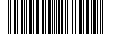 